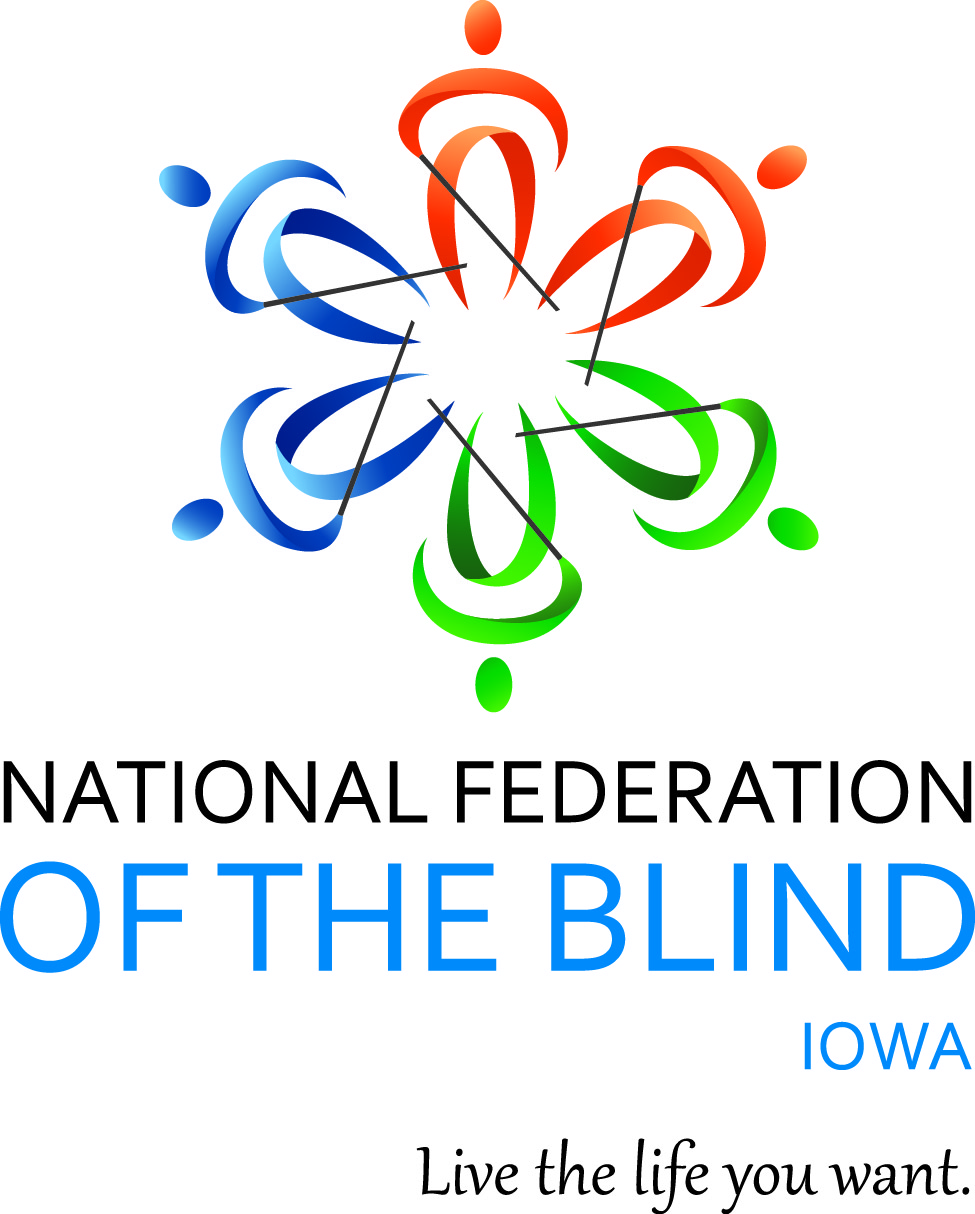 NATIONAL FEDERATION OF THE BLIND OF IOWA2022 STATE CONVENTIONSeptember 9–September 10, 2022Holiday Inn and Suites Des Moines Northwest4800 Merle Hay RoadUrbandale, IA 50322Anywhere and Everywhere on ZoomScott Van Gorp, PresidentE-Mail: svangorp@nfbi.orgCell: (515)720-5282Website: www.nfbi.orgIf you have questions or need assistance during the convention, contact Convention Coordinator Cindy Ray (Cell: 515-208-2351) The members of the planning committee welcome you to the 2020 National Federation of the Blind of Iowa state convention!Scott Van Gorp, President, NFBICindy Ray, Convention Coordinator, First Vice-President; NFBIChelsea Van Gorp, Door Prize Coordinator and Fund raising chair, Des Moines Chapter;  NFBIBob Ray, Des Moines Chapter, NFBICommittee ChairsBob Ray, Nominating Cindy Ray, Resolutions Karen Clayton, AuditingChelsea Van Gorp, Door Prizes and Fund raising Terri Wilcox and Cindy Ray, OutreachThe National Federation of the blind of Iowa is pleased to welcome Vanda Pharmaceuticals, Inc. as this year’s convention sponsor. Thank you Vanda for your support of the National Federation of the Blind of Iowa!2021-2022 OFFICERS AND BOARD ,  Scott Van Gorp, President, Des Moines, svangorp@nfbi.org Cindy Ray, First Vice-President, Urbandale, cindyray@gmail.comKim Brown, Second Vice President, Wapello, kimbeth@mchsi.comTerri Wilcox, Secretary, Des Moines, trising1943@gmail.comDavid Hammel, Treasurer, Urbandale, dhammelia@aol.comTerry Poldberg, Board Member, tpoldberg@gmail.com   Sharonda Goode, Board Member, Phoenix AZ, s.goode1013@gmail.com   Tom Venesky, Board Member, Sioux City, tomvenesky2@gmail.comRichard Webb, Board Member, Burlington Use the hashtag: #NFBIA2022  Like us on Facebook: National Federation of the Blind of IowaFollow us on Twitter: @NFB_IowaSign up for the Tall-Corn mailing list to get our latest informationAGENDAFriday, September 9, 20229:00 A.M. – 9:00 P.M;  Exhibits – Salon D11:00 A.M. - 12:00 P.M. 	Guide Dog Users Meeting – We are meeting to continue discussing current guide dog issues and whether people are interested in forming a guide dog users group in Iowa to address guide dog related matters – Wisconsin Room Join Zoom Meetinghttps://zoom.us/j/7941099792?pwd=UHRXTEZLamFoNzA1djg1dEdpQVl3UT09Meeting ID: 794 109 9792Passcode: 6324692One tap mobile+13126266799,,7941099792# US (Chicago)Dial by your location+1 312 626 6799 US (Chicago)Meeting ID: 794 109 9792Meetings 1:00-3:00 p.m.	At Large Chapter Meeting	April Enderton, President – Wisconsin Room 			         Join Zoom Meetinghttps://zoom.us/j/7941099792?pwd=UHRXTEZLamFoNzA1djg1dEdpQVl3UT09Meeting ID: 794 109 9792Passcode: 6324692One tap mobile+13126266799,,7941099792# US (Chicago)Dial by your location+1 312 626 6799 US (Chicago)Meeting ID: 794 109 97923:30-4:30 p.m.	Resolutions Committee Meeting	           Cindy Ray, ChairOpen to all.  Hear the resolutions before they come to the convention floor for a vote. – Wisconsin Room  Join Zoom Meeting: https://zoom.us/j/7941099792?pwd=UHRXTEZLamFoNzA1djg1dEdpQVl3UT09Meeting ID: 794 109 9792Passcode: 6324692One tap mobile+13126266799,,7941099792# US (Chicago)Dial by your location+1 312 626 6799 US (Chicago)Meeting ID: 794 109 97923:00 P.M.- 6:45 P.M.  In-person registration and online registration packet pickup -prefunction foyer outside of Salons B and C  5:30-6:45 P.M.  Welcome reception and meal hosted by and compliments of the Des Moines Chapter, NFBIMix and mingle with old and new friends and enjoy delicious food as we celebrate coming back together again after 3 years apart. – Salon BFriday General SessionAll general sessions and the banquet and board meeting will be using the same Zoom information.  – Salon CJoin Zoom Meetinghttps://zoom.us/j/7941099792?pwd=UHRXTEZLamFoNzA1djg1dEdpQVl3UT09Meeting ID: 794 109 9792Passcode: 6324692One tap mobile+13126266799,,7941099792# US (Chicago)Dial by your location+1 312 626 6799 US (Chicago)Meeting ID: 794 109 97927:00 P.m.	Call to Order: Scott Van Gorp, President, National Federation of the Blind of Iowa 7:05 P.m.	Opening Ceremonies                     Invocation: Cindy Ray, First Vice-President,  NFBI                            Pledge of Allegiance  National Anthem:  Terri Wilcox,  Secretary,  NFBI David Hammel, Treasurer,  NFBI      Cindy Ray,   First Vice-President, NFBI                                                                                                                	National Federation of the Blind Pledge 	Welcome (TBD)7:20 P.M.              Convention Arrangements: Cindy Ray, Convention Coordinator and First Vice-President, NFBI7:30 P.M.	Panel discussion on voting rights and efforts to achieve accessible voting for all in Iowa – Moderated by Bob Ray, Des Moines Chapter, NFBIPanelists:    Emanuel Smith, Disability Rights IowaDon Wirth, Iowa Council of the United Blind (ICUB)Matthew Gillespie, Assistant United States Attorney for the northern district of Iowa  8:30 P.M. Navigating the immigration system from a blind person’s perspective – Bitrus Gwamna, Vice-President, Southeast Iowa Chapter, NFBI                   9:00 P.M.  Adjourn9:05  - 11:00 P.M.              Hospitality – Convention planning committeeJoin us for a great time for networking and to mix and Mingle in person. You never know what could happen! – Salon BCash bar available Separate virtual hospitality experience available if desired.Join Zoom Meetinghttps://zoom.us/j/7941099792?pwd=UHRXTEZLamFoNzA1djg1dEdpQVl3UT09Meeting ID: 794 109 9792Passcode: 6324692One tap mobile+13126266799,,7941099792# US (Chicago)Dial by your location+1 312 626 6799 US (Chicago)Meeting ID: 794 109 9792Saturday, September 10, 20227:00-8:00 AM.  Buffet breakfast – Salon B7:00-9:00 A.M.  Final Registration/packet pickup – Prefunction foyer outside Salons B and C 7:00 A.M-5:00 P.M.  Exhibits – Salon D8:00-8:45 a.m.	Affiliate Board Meeting – Salon B			                         Scott Van Gorp, President, NFBI                               Open to allJoin Zoom Meeting: https://zoom.us/j/7941099792?pwd=UHRXTEZLamFoNzA1djg1dEdpQVl3UT09Meeting ID: 794 109 9792  Passcode: 6324692One tap mobile   +13126266799,,7941099792# US (Chicago)Dial by your location    +1 312 626 6799 US (Chicago)GENERAL SESSION – Salon C  9:00 A.M. 	Call to Order9:05 A.M.	Presidential Report – Scott Van Gorp, President, NFBI9:30 A.M.	 Iowa Department for the Blind Report - Emily Wharton, Director, Iowa Department for the Blind   10:00 a.m.	Report on what is happening in the movement -   Anil Lewis, National Representative, Director of Blindness Initiatives, National Federation of the Blind  10:30 A.M. 	Legislative process – What have we accomplished this last year and how can we get more involved going forward? – A discussion led by Bob Ray, Des Moines Chapter, NFBI and Scott Van Gorp, President, NFBI  11:30 A.M. 	Reflections on New Orleans – Thoughts from some of us who attended the first National Convention in 3 years! 12:00 p.m.	Adjourn 12:15-1:45 P.M. Lunch – Come and enjoy food and fellowship with the Federation Family and share stories from the past and dreams for the future – Salon BBusiness Session – Salon C2:00 P.M. 	Call to Order2:05 P.M. Remembering the ones we’ve lost over this last year – Cindy Ray, First Vice-President, NFBI2:10 P.M.	Business Meeting2021 Meeting Minutes –Terri Wilcox, Secretary, Treasurer’s Report – David Hammel, TreasurerAuditing Committee Report – Karen Clayton, ChairResolutions Committee Report –Cindy Ray, Chair3:00 P.M.	 Report from the Friends of the Library3:10 P.M. 	Chapter, Division, and Committee Reports3:30 P.m.	Elections – Bob Ray, Nominating Committee Chair	Election of 5 officers and 2 board members  for two-year terms. Election of Delegate and Alternate delegate to the 2023 National ConventionOld BusinessNew Business4:30 P.m.	Final Remarks –Anil Lewis, National Representative, and Scott Van Gorp, President, National Federation of the Blind of Iowa 5:00 P.M. 	Adjourn6:00-6:45 P.M. Meet and Greet – prefunction area outside Salons B and C Cash bar available7::00 p.m.	Annual Banquet – Salon B and CMaster of Ceremonies: Cindy Ray – First Vice-President, National Federation of the Blind of Iowa Invocation: Sharonda Good–Board Member, National Federation of the Blind of IowaBanquet Address: Anil Lewis, – National RepresentativePAC Plan:             Anil Lewis, – National Representative and Chelsea Van Gorp, Pac Chair for IowaFinal remarks and adjournment – Scott Van Gorp, President, National Federation of the Blind of IowaFollowing Banquet:	Convention Planning Committee host hospitality	After the banquet it’s another evening for networking and to mix and mingle! Anything can happen, so come join us. – Salon BCash bar availableVirtual experience available Join Zoom Meetinghttps://us02web.zoom.us/j/145230447?pwd=T2FEaGN3Zk5sNVNPQ1QyTVpubjlpQT09Meeting ID: 145 230 447Passcode: 6324692One tap mobile+13462487799,,145230447# US (Houston)+12532158782,,145230447# US (Tacoma)Dial by your location        +1 312 626 6799 US (Chicago)Meeting ID: 145 230 447	Sunday, September 117:30 A.M. Iowa Blind Amateur Radio Club breakfast - TBD Convention Notes:Thank you to our exhibitors for this years convention, Jennifer Lyman with Vanda Pharmaceuticals and Emily Ehlers with Disability Rights Iowa. Jennifer will be glad to talk with people regarding non-24 sleep wake disorder, and Emily will gladly talk with people about our dealings with Iowa DHS and making documents and correspondence with DHS accessible to blind people. Please stop by and thank them for their work and ask questions!  COVID-19 Statement:The National Federation of the Blind of Iowa recognizes there are many different comfort levels regarding COVID-19. To protect the health and safety of all in-person convention participants, masks are highly encouraged at all convention meetings and events and in common areas as appropriate except while actively eating or drinking. Convention speakers do have the option to remove masks if they are comfortable doing so at the platform. If you experience symptoms, please take all necessary testing and mitigation measures as necessary. Masks will be available as needed. Together, we can all do our part to make this convention Federation safe.   For those who need it, there is a dog relief area at the hotel.  As you exit the west entrance, turn north and go about 50 paces until you are along the fence. Bags and a waste receptacle are available.  MISSION OF THE NATIONAL FEDERATION OF THE BLIND OF IOWAThe National Federation of the Blind of Iowa knows that blindness is not the characteristic that defines you or your future. Every day we raise the expectations of blind people, because low expectations create obstacles between blind people and our dreams. You can live the life you want; blindness is not what holds you back.THE NATIONAL FEDERATION OF THE BLIND PLEDGEI pledge to participate actively in the efforts of The National Federation of the Blind to achieve equality, opportunity, and security for the blind; to support the policies and programs of the federation; and to abide by its constitution.